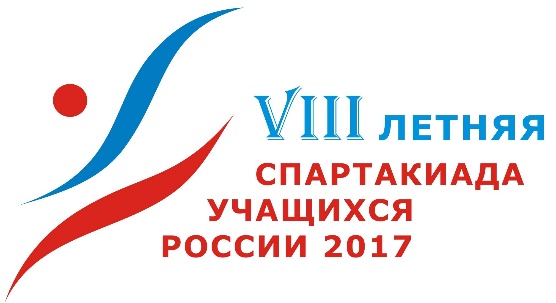 ИНФОРМАЦИОННЫЙ БЮЛЛЕТЕНЬ № 1613 августа 2017До конца финального этапа VIII летней Спартакиады учащихся России осталось подвести итоги соревнований по фехтованию, скалолазанию и велоспорту-ВМХ.Завершились три вида спортивной программы Спартакиады: - в г. Туапсе (Краснодарский край) – по водному поло (девушки): 1 место – Нижегородская область, 2 место – Челябинская область, 3 место – Ленинградская область.- в г. Казань состоялись соревнования по гребному спорту (академическая гребля): победителем стала команда Москвы, на 2 месте расположилась команда Краснодарского края, на 3 месте – команда Ростовской области;- в г. Волгодонск (Ростовская область) – по хоккею на траве (юноши): победитель командного первенства - команда Московской области, 2 место заняла команда Ростовской области, 3 место – команда Республики Татарстан;Продолжаются соревнования:- в г. Саранск  по велоспорту-ВМХ: участвуют команды из 10 субъектов Российской Федерации, всего 76 человек, в том числе 58 спортсменов (30 юношей, 28 девушек) и 18 тренеров; - в г. Тюмень – по скалолазанию;- в г. Ростов-на-Дону – по фехтованию. Всего в соревнованиях Спартакиады уже приняли участие 9929 человек из 83 субъектов Российской Федерации, в том числе 7798 спортсменов (из них 3931 юноша и 3867 девушек) и 2131 тренер. Результаты общекомандного первенства среди спортивных сборных команд субъектов Российской Федерации(закончились 48 «зачетных» спортивных дисциплин программы из 55)Общее количество участников Спартакиады*Субъекты Российской Федерации участвуют в нескольких видах спорта **Спортивные школы участвуют в нескольких видах спортаРезультаты общекомандного первенства среди спортивных сборных команд субъектов Российской Федерации по видам спортаИтоги командного первенства среди Организаций – спортивных школ, ЦОП, спортивных клубов и т.п.(пункт 6.3.3 Положения о спортивных соревнованиях Спартакиады)Водное поло (девушки)Гандбол (юноши)Количество участниковКоличество участников по видам спортаРаспределение медалей и призовых мест между субъектами РФРаспределение медалей и призовых мест по видам спорта между субъектами РФПобедители и призеры Спартакиады по видам спортаВодное поло (девушки)Краснодарский край, г. Туапсе		                                            06-13 августа 2017 г.Гребной спорт (академическая гребля)       г. Казань			            					             09-14 августа 2017 годаЮноши Класс 2-МЮБЮноши  Класс 4хМЮБДевушки Класс 1хЖЮБДевушки Класс 2хЖЮБДевушки4-ЖЮБСкалолазаниег. Тюмень	 			         			       	      11 – 15 августа  2017 г.  Лазание на трудность Лазание на трудностьЛазание на скорость Лазание на скорость Фехтование           г. Ростов-на-Дону						                10 - 15 августа 2017 г.Рапира юноши – личные соревнованияРапира девушки – личные соревнованияШпага юноши – личные соревнованияШпага девушки – личные соревнованияХоккей на траве (юноши) 	г. Волгодонск (Ростовская область)					05 – 14 августа 2017 г.  Координаты главного секретариатаг. Ростов-на-ДонуЭлектронная почта spartakiada@inbox.ruТелефон: 8 (863) 269-78-42Следующий бюллетень выйдет 14 августа 2017 годаГлавный секретариат СпартакиадыМестоСубъект Российской ФедерацииИтоговая сумма очковМестоСубъект Российской ФедерацииИтоговая сумма очковI группа – 2 млн. человек и болееI группа – 2 млн. человек и болееI группа – 2 млн. человек и более1Москва38102Санкт-Петербург30873Московская область28374Краснодарский край26635Ростовская область18956Свердловская область15757Республика Татарстан 14748Челябинская область13279Самарская область132710Красноярский край103511Республика Башкортостан 88312Нижегородская область85013Воронежская область82914Волгоградская область72715Новосибирская область67216Кемеровская область43617Ставропольский край43018Алтайский край40719Саратовская область35320Республика Крым32021Иркутская область31922Пермский край24923Республика Дагестан 23024Оренбургская область142II группа – до 2 млн. человек      II группа – до 2 млн. человек      II группа – до 2 млн. человек      1Ленинградская область8922Приморский край6993ХМАО- Югра4774Тюменская область4245Хабаровский край3946Ярославская область3917Пензенская область3548Удмуртская Республика3489Рязанская область29810Астраханская область29011Липецкая область28012Чувашская Республика25713Вологодская область24014Омская область21715Белгородская область20816Архангельская область18917Ивановская область16118Тверская область15419Ульяновская область15120Калужская область15021Забайкальский край14122Курская область13123Тульская область11424Брянская область9925Кировская область9926Владимирская область9227Томская область9128Чеченская Республика1729Тамбовская область5III группа – до 1 млн. человекIII группа – до 1 млн. человекIII группа – до 1 млн. человек1РСО-Алания2682Калининградская область2513Республика Саха (Якутия) 2094Кабардино-Балкарская Республика1735Республика Мордовия 1416Республика Адыгея 1377Псковская область1258Костромская область1059Республика Коми 10310Новгородская область9811Курганская область9212Сахалинская область8413Республика Бурятия 7914Севастополь7815Смоленская область7816Республика Хакасия 7517Амурская область7318Орловская область6919Республика Карелия  6720ЯНАО4921Республика Алтай 3622Республика Тыва 2423Республика Марий Эл 2124Мурманская область1225Республика Калмыкия 1026Магаданская область827Камчатский край828Карачаево-Черкесская Республика629Республика Ингушетия 130Ненецкий АО1№Вид спортаКол-во СРФ*Кол-во СШ**Количество участниковКоличество участниковКоличество участниковКоличество участниковКоличество участников№Вид спортаКол-во СРФ*Кол-во СШ**ЮношиДевушкиВсего спортсменовТренерыВсего1Бадминтон26528582167452122Баскетбол1444120120240562963Бейсбол815128128301584Бокс44798130111511625Велоспорт-БМХ1030285818766Велоспорт-маунтинбайк1834514899351347Велоспорт-трек183211390203612648Велоспорт-шоссе2952134100234783129Водное поло 12 321541222766534110Волейбол12531371432804832811Пляжный волейбол26434048884413212Гандбол10181571563134635913Гольф9917926144014Гребля на байдарках и каноэ28621881012895634515Гребной слалом2130451051503418416Гребной спорт (академическая гребля)211581473057137617Дзюдо439572601325118318Каратэ406886671536221519Конный спорт30471311012313726020Легкая атлетика4917924227551712364021Настольный теннис214457581153014522Парусный спорт24 5289791683820623Плавание281171481452935634924Прыжки в воду13214238802810825Прыжки на батуте27365044942712126Пулевая стрельба4482105952006226227Регби1219224873115436528Самбо5010889881775323029Синхронное плавание14251461464018630Скалолазание2859571163014631Современное пятиборье14195147983413232Софтбол9141061062813433Спортивная борьба (вольная борьба)377295871826024234Спортивная гимнастика3763 89881778726435Стендовая стрельба8136828961911536Стрельба из лука315662641263816437Теннис1222313465238838Тхэквондо-ВТФ38655046964414039Тяжелая атлетика4376124701945424840Фехтование2275691443618041Футбол14511791593385439242Хоккей на траве1016316432739366ИТОГО8339313867779821319929МестоСубъект Российской ФедерацииВодное поло (девушки)Водное поло (девушки)Водное поло (девушки)Водное поло (девушки)Водное поло (девушки)Гребной спорт (академическая гребля)Гребной спорт (академическая гребля)Гребной спорт (академическая гребля)МестоСубъект Российской ФедерацииСумма очковСумма очковМесто Место Очки команд зачетаСумма очковМесто Очки команд зачетаI группа – 2 млн. человек и болееI группа – 2 млн. человек и болееI группа – 2 млн. человек и болееI группа – 2 млн. человек и болееI группа – 2 млн. человек и болееI группа – 2 млн. человек и болееI группа – 2 млн. человек и болееI группа – 2 млн. человек и болееI группа – 2 млн. человек и болееI группа – 2 млн. человек и более1Москва4465653861802Санкт-Петербург7750502784653Московская область9940402505604Краснодарский край8845453482755Ростовская область6655552973706Свердловская область1219177Республика Татарстан 11810358Челябинская область2275753116239Самарская область21775010Красноярский край11Республика Башкортостан 12Нижегородская область11808022165513Воронежская область14Волгоградская область15Новосибирская область2211416Кемеровская область17Ставропольский край18Алтайский край19Саратовская область96123120Республика Крым21Иркутская область22Пермский край23Республика Дагестан 24Оренбургская областьII группа – до 2 млн. человекII группа – до 2 млн. человекII группа – до 2 млн. человекII группа – до 2 млн. человекII группа – до 2 млн. человекII группа – до 2 млн. человекII группа – до 2 млн. человекII группа – до 2 млн. человекII группа – до 2 млн. человекII группа – до 2 млн. человек1Ленинградская область3370702Приморский край3ХМАО-Югра5560604Тюменская область5Хабаровский край6Ярославская область7Пензенская область101035358Удмуртская Республика9Рязанская область10Астраханская область38142711Липецкая область15494012Чувашская Республика13Вологодская область14Омская область15Белгородская область16Архангельская область17Ивановская область18Тверская область32152519Ульяновская область20Калужская область61132921Забайкальский край22Курская область23Тульская область24Брянская область25Кировская область26Владимирская область27Томская область8201528Чеченская Республика29Тамбовская областьIII группа – до 1 млн. человекIII группа – до 1 млн. человекIII группа – до 1 млн. человекIII группа – до 1 млн. человекIII группа – до 1 млн. человекIII группа – до 1 млн. человекIII группа – до 1 млн. человекIII группа – до 1 млн. человекIII группа – до 1 млн. человекIII группа – до 1 млн. человек1РСО-Алания2Калининградская область3017213Республика Саха (Якутия) 4Кабардино-Балкарская Республика5Республика Мордовия 6Республика Адыгея 7Псковская область1728458Костромская область9Республика Коми 10Новгородская область107113311Курганская область12Сахалинская область13Республика Бурятия 14Севастополь15Смоленская область16Республика Хакасия 17Амурская область18Орловская область19Республика Карелия  19181920ЯНАО21Республика Алтай 22Республика Тыва 23Республика Марий Эл 24Мурманская область25Республика Калмыкия 26Магаданская область27Камчатский край28Карачаево-Черкесская Республика29Республика Ингушетия 30Ненецкий АОМестоСубъект Российской ФедерацииХоккей на траве (юноши)Хоккей на траве (юноши)Хоккей на траве (юноши)Хоккей на траве (юноши)Хоккей на траве (юноши)МестоСубъект Российской ФедерацииСумма очковСумма очковМесто Место Очки команд зачетаI группа – 2 млн. человек и болееI группа – 2 млн. человек и болееI группа – 2 млн. человек и болееI группа – 2 млн. человек и болееI группа – 2 млн. человек и болееI группа – 2 млн. человек и болееI группа – 2 млн. человек и более1Москва6655552Санкт-Петербург5560603Московская область1180804Краснодарский край8845455Ростовская область2275756Свердловская область4465657Республика Татарстан 3370708Челябинская область9Самарская область77505010Красноярский край11Республика Башкортостан 12Нижегородская область13Воронежская область14Волгоградская область15Новосибирская область16Кемеровская область17Ставропольский край18Алтайский край19Саратовская область20Республика Крым1010353521Иркутская область22Пермский край23Республика Дагестан 24Оренбургская областьII группа – до 2 млн. человекII группа – до 2 млн. человекII группа – до 2 млн. человекII группа – до 2 млн. человекII группа – до 2 млн. человекII группа – до 2 млн. человекII группа – до 2 млн. человек1Ленинградская область2Приморский край3ХМАО- Югра4Тюменская область5Хабаровский край6Ярославская область9940407Пензенская область8Удмуртская Республика9Рязанская область10Астраханская область11Липецкая область12Чувашская Республика13Вологодская область14Омская область15Белгородская область16Архангельская область17Ивановская область18Тверская область19Ульяновская область20Калужская область21Забайкальский край22Курская область23Тульская область24Брянская область25Кировская область26Владимирская область27Томская область28Чеченская Республика29Тамбовская областьIII группа – до 1 млн. человекIII группа – до 1 млн. человекIII группа – до 1 млн. человекIII группа – до 1 млн. человекIII группа – до 1 млн. человекIII группа – до 1 млн. человекIII группа – до 1 млн. человек1РСО-Алания2Калининградская область3Республика Саха (Якутия) 4Кабардино-Балкарская Республика5Республика Мордовия 6Республика Адыгея 7Псковская область8Костромская область9Республика Коми 10Новгородская область11Курганская область12Сахалинская область13Республика Бурятия 14Севастополь15Смоленская область16Республика Хакасия 17Амурская область18Орловская область19Республика Карелия  20ЯНАО21Республика Алтай 22Республика Тыва 23Республика Марий Эл 24Мурманская область25Республика Калмыкия 26Магаданская область27Камчатский край28Карачаево-Черкесская Республика29Республика Ингушетия 30Ненецкий АОМестоСпортивная школаСубъект РФЗСБ456Остальные места 1ГБОУ ДОНОСДЮСШОР "Дельфин" г. Н. НовгородНижегородская область 122МБУ ДОСДЮСШОР "Заря" г. ДзержинскНижегородская область 13МАУ "СШОР № 8 "Уралочка"Челябинская область 124ГБУЛО "ЦОП по ВВС"Ленинградская область 135ГБУ ФСО "Юность Москвы" МоскомспортаМосква 114 место-116МБУ спортивный комплекс "Дружба" БУ Ханты-Мансийского АО Югры "ЦСП сборных команд Югры"Ханты-Мансийский Автономный округ 85 место-87АУ "Югорский колледж интернат ОР" БУ Ханты-Мансийского АО Югры "ЦСП сборных команд Югры"Ханты-Мансийский Автономный округ 55 место-58МБУДО СДЮСШОР № 3               г. ВолгодонскРостовская область 136 место-139БОУ ДОД СДЮШОР "ВОВиС"Санкт-Петербург 7 место-1310МАУ ДО ДЮСШ № 3                         г. БелореченскКраснодарский край 8 место-611ГБУ КК "СШ водного поло и плавания"Краснодарский край 8 место-512МАУ ДО ДЮСШ "Юность"Краснодарский край 8 место-213ГБУ МО "СШОР по ВВС"Московская область 9 место-914ГБПОУ МО "УОР № 4"Московская область 9 место-315ГБОУ ДО ПОСДЮСШОР водных видов спортаПензенская область 10 место-9МестоСпортивная школаСубъект РФЗСБ456Остальные места 1ГБУ КК "ЦОП № 1" Краснодарский край102ГБУ ДО КК ДЮСШКраснодарский край63ГБПОУ МССУОР № 2Москва144ГБУ СШОР № 101 "Тушино"Москва25ГБПОУ УОР № 4Московская область166ГБУВО "СШОР по гандболу"Волгоградская область167ГБУ "СШОР им. В.А. Гладченко"Астраханская область 168СДЮСШОР Приморского р-наСанкт-Петербург79СДЮСШОР Московского р-наСанкт-Петербург310СПбГБОУ СПО "КОР № 1"Санкт-Петербург511СДЮСШОР Кировского р-наСанкт-Петербург112КГАОУ ДО "СДЮСШОР Старт"Пермский край 7 место-1313МАУ ДО ДЮСШ "Ермак"Пермский край 7 место-214МБУ "СШОР № 13 по гандболу" ЧелябинскЧелябинская область 8 место-1615МБУДО КС СДЮСШОР № 10 "Олимп"Самарская область9 место-1416НБОУ ДО ДЮСШ "Русич" Приморский край 10 место-16 №п/пСубъект Российской ФедерацииКолич-во СРФИтогоИтогоИтогоИтогоИтогоИтого №п/пСубъект Российской ФедерацииКолич-во СРФКоличество видов спортаЮношиДевушкиВсегоТренерыИтого1Алтайский край115534295251202Амурская область15140146203Архангельская область11123174015554Астраханская область11039377619955Белгородская область1925214615616Брянская область1717183510457Владимирская область16415198278Волгоградская область1207075145381839Вологодская область112282957207710Воронежская область12995871824522711Забайкальский край142362983712Ивановская область1811112293113Иркутская область116254671239414Кабардино-Балкарская Республика16251338104815Калининградская область1155534892111016Калужская область18201636145017Камчатский край122022418Карачаево-Черкесская Республика121232519Кемеровская область11653491022712920Кировская область1618422103221Костромская область151962573222Краснодарский край14928025853813066823Красноярский край12898951935424724Курганская область17961582325Курская область18181533134626Ленинградская область12564981624320527Липецкая область1134736832510828Магаданская область122022429Москва15130330660915476330Московская область14925826452212865031Мурманская область121122432Ненецкий АО110111233Нижегородская область122891011904923934Новгородская область16121628103835Новосибирская область12686831695522436Омская область111232649166537Оренбургская область1814620103038Орловская область16761361939Пензенская область11352491012812940Пермский край111283159157441Приморский край12399971965124742Псковская область19161531124343Республика Адыгея 19282553177044Республика Алтай 121452745Республика Башкортостан 12765771424218446Республика Бурятия 1335841247Республика Дагестан 18151934114548Республика Ингушетия 111011249Республика Калмыкия 131233650Республика Карелия 16192039125151Республика Коми 17201434104452Республика Крым1144543882411253Республика Марий Эл14471151654Республика Мордовия 15231538104855Республика Саха (Якутия) 1716183494356Республика Татарстан 1341311492806934957Республика Тыва 134153858Республика Хакасия 1517861459Ростовская область14118723742410252660РСО-Алания110333366178361Рязанская область19182139115062Самарская область1331561142706433463Санкт-Петербург15030427658012870864Саратовская область113413475249965Сахалинская область1912719113066Свердловская область1401301863168339967Севастополь141972663268Смоленская область1761016112769Ставропольский край11664511152714270Тамбовская область111011271Тверская область18261743125572Томская область18181230114173Тульская область14161026103674Тюменская область12075381133014375Удмуртская Республика1133348812410576Ульяновская область110141529103977Хабаровский край11652481002912978ХМАО1172556812410579Челябинская область1341201502707334380Чеченская Республика144044881Чувашская Республика110222648166482ЯНАО1554951483Ярославская область1134723702494ИТОГО83111539313867779821319929 №п/п Субъект Российской ФедерацииВелоспорт-ВМХВелоспорт-ВМХВелоспорт-ВМХВелоспорт-ВМХВелоспорт-ВМХВелоспорт-ВМХ №п/п Субъект Российской ФедерацииКоличество субъектов РФЮношиДевушкиВсегоТренерыИтого1Алтайский край002Амурская область003Архангельская область004Астраханская область005Белгородская область006Брянская область1325167Владимирская область008Волгоградская область009Вологодская область0010Воронежская область0011Забайкальский край0012Ивановская область0013Иркутская область0014Кабардино-Балкарская Республика0015Калининградская область0016Калужская область0017Камчатский край0018Карачаево-Черкесская Республика0019Кемеровская область0020Кировская область0021Костромская область0022Краснодарский край13362823Красноярский край0024Курганская область0025Курская область0026Ленинградская область0027Липецкая область0028Магаданская область0029Москва13362830Московская область13362831Мурманская область0032Ненецкий АО0033Нижегородская область0034Новгородская область0035Новосибирская область0036Омская область13252737Оренбургская область0038Орловская область0039Пензенская область13362840Пермский край0041Приморский край0042Псковская область0043Республика Адыгея 0044Республика Алтай 0045Республика Башкортостан 0046Республика Бурятия 0047Республика Дагестан 0048Республика Ингушетия 0049Республика Калмыкия 0050Республика Карелия 0051Республика Коми 0052Республика Крым0053Республика Марий Эл0054Республика Мордовия 13362855Республика Саха (Якутия) 0056Республика Татарстан 0057Республика Тыва 0058Республика Хакасия 0059Ростовская область0060РСО-Алания0061Рязанская область0062Самарская область0063Санкт-Петербург13362864Саратовская область0065Сахалинская область0066Свердловская область0067Севастополь0068Смоленская область0069Ставропольский край0070Тамбовская область0071Тверская область0072Томская область0073Тульская область0074Тюменская область0075Удмуртская Республика13362876Ульяновская область0077Хабаровский край0078ХМАО0079Челябинская область13361780Чеченская Республика0081Чувашская Республика0082ЯНАО0083Ярославская область00ИТОГО103028581876№ п/пСубъект Российской ФедерацииИтогоИтогоИтогоИтогоИтогоИтого№ п/пСубъект Российской ФедерацииЗСБ4561Алтайский край2262532Амурская область133Архангельская область2111414Астраханская область1211345Белгородская область3311116Брянская область24117Владимирская область1122128Волгоградская область39349139Вологодская область11410Воронежская область558591011Забайкальский край13112Ивановская область2113Иркутская область3143414Кабардино-Балкарская Республика2252115Калининградская область11316Калужская область263417Камчатский край18Карачаево-Черкесская Республика119Кемеровская область74843620Кировская область1121Костромская область1122Краснодарский край2821402323923Красноярский край7611514724Курганская область1121325Курская область213126Ленинградская область11723527Липецкая область31465328Магаданская область29Москва87775730332430Московская область37374118212131Мурманская область2132Ненецкий АО33Нижегородская область42565534Новгородская область1311235Новосибирская область361228636Омская область12411137Оренбургская область2121138Орловская область121139Пензенская область1010474540Пермский край4211241Приморский край31415542Псковская область22243Республика Адыгея 223244Республика Алтай 145Республика Башкортостан 78629646Республика Бурятия  111147Республика Дагестан  123148Республика Ингушетия  49Республика Калмыкия 150Республика Карелия 5151Республика Коми 31652Республика Крым13324153Республика Марий Эл 11154Республика Мордовия  35221355Республика Саха (Якутия) 1151256Республика Татарстан  11121520161857Республика Тыва  1158Республика Хакасия 2259Ростовская область11132214161860РСО-Алания1444261Рязанская область41162Самарская область78181218663Санкт-Петербург49465715412364Саратовская область51312165Сахалинская область114366Свердловская область41010106767Севастополь1168Смоленская область211269Ставропольский край32335370Тамбовская область171Тверская область13437172Томская область273Тульская область31261374Тюменская область54746375Удмуртская Республика24523376Ульяновская область324177Хабаровский край13433478ХМАО171226479Челябинская область6101011211480Чеченская Республика181Чувашская Республика87444482ЯНАО1111183Ярославская область111137ИТОГО371371476264386288№п/п Субъект Российской ФедерацииВодное поло (девушки)Водное поло (девушки)Водное поло (девушки)Водное поло (девушки)Водное поло (девушки)Водное поло (девушки)Гребной спорт (академическая гребля)Гребной спорт (академическая гребля)Гребной спорт (академическая гребля)Гребной спорт (академическая гребля)Гребной спорт (академическая гребля)Гребной спорт (академическая гребля)№п/п Субъект Российской ФедерацииЗСБ456ЗСБ4561Алтайский край2Амурская область3Архангельская область4Астраханская область15Белгородская область6Брянская область7Владимирская область8Волгоградская область9Вологодская область10Воронежская область11Забайкальский край12Ивановская область13Иркутская область14Кабардино-Балкарская Республика15Калининградская область16Калужская область117Камчатский край18Карачаево-Черкесская Республика19Кемеровская область20Кировская область21Костромская область22Краснодарский край2112223Красноярский край24Курганская область25Курская область26Ленинградская область127Липецкая область2128Магаданская область29Москва1421130Московская область12131Мурманская область32Ненецкий АО33Нижегородская область121134Новгородская область11135Новосибирская область36Омская область37Оренбургская область38Орловская область39Пензенская область40Пермский край41Приморский край42Псковская область2143Республика Адыгея 44Республика Алтай 45Республика Башкортостан 46Республика Бурятия  47Республика Дагестан  48Республика Ингушетия  49Республика Калмыкия 50Республика Карелия 51Республика Коми 52Республика Крым53Республика Марий Эл 54Республика Мордовия  55Республика Саха (Якутия) 56Республика Татарстан  11157Республика Тыва  58Республика Хакасия 59Ростовская область111211160РСО-Алания61Рязанская область62Самарская область112163Санкт-Петербург1112364Саратовская область1165Сахалинская область66Свердловская область67Севастополь68Смоленская область69Ставропольский край70Тамбовская область71Тверская область72Томская область73Тульская область74Тюменская область75Удмуртская Республика76Ульяновская область77Хабаровский край78ХМАО179Челябинская область180Чеченская Республика81Чувашская Республика82ЯНАО83Ярославская областьИТОГО:111111101010101010№п/п Субъект Российской ФедерацииСкалолазаниеСкалолазаниеСкалолазаниеСкалолазаниеСкалолазаниеСкалолазаниеФехтованиеФехтованиеФехтованиеФехтованиеФехтованиеФехтование№п/п Субъект Российской ФедерацииЗСБ456ЗСБ4561Алтайский край2Амурская область3Архангельская область4Астраханская область5Белгородская область6Брянская область7Владимирская область8Волгоградская область9Вологодская область10Воронежская область111Забайкальский край12Ивановская область13Иркутская область14Кабардино-Балкарская Республика15Калининградская область116Калужская область17Камчатский край18Карачаево-Черкесская Республика19Кемеровская область20Кировская область21Костромская область22Краснодарский край123Красноярский край1311124Курганская область25Курская область11126Ленинградская область27Липецкая область28Магаданская область29Москва11211230Московская область331Мурманская область32Ненецкий АО33Нижегородская область34Новгородская область35Новосибирская область36Омская область37Оренбургская область38Орловская область39Пензенская область40Пермский край141Приморский край42Псковская область43Республика Адыгея 44Республика Алтай 45Республика Башкортостан 111146Республика Бурятия  47Республика Дагестан  48Республика Ингушетия  49Республика Калмыкия 50Республика Карелия 51Республика Коми 52Республика Крым53Республика Марий Эл 54Республика Мордовия  55Республика Саха (Якутия) 56Республика Татарстан  1257Республика Тыва  58Республика Хакасия 59Ростовская область160РСО-Алания161Рязанская область62Самарская область1163Санкт-Петербург11164Саратовская область65Сахалинская область66Свердловская область67Севастополь68Смоленская область69Ставропольский край70Тамбовская область71Тверская область72Томская область73Тульская область74Тюменская область111175Удмуртская Республика76Ульяновская область77Хабаровский край78ХМАО79Челябинская область111180Чеченская Республика81Чувашская Республика82ЯНАО183Ярославская областьИТОГО:4444444480 44№п/п Субъект Российской ФедерацииХоккей на траве (юноши)Хоккей на траве (юноши)Хоккей на траве (юноши)Хоккей на траве (юноши)Хоккей на траве (юноши)Хоккей на траве (юноши)№п/п Субъект Российской ФедерацииЗСБ4561Алтайский край2Амурская область3Архангельская область4Астраханская область5Белгородская область6Брянская область7Владимирская область8Волгоградская область9Вологодская область10Воронежская область11Забайкальский край12Ивановская область13Иркутская область14Кабардино-Балкарская Республика15Калининградская область16Калужская область17Камчатский край18Карачаево-Черкесская Республика19Кемеровская область20Кировская область21Костромская область22Краснодарский край23Красноярский край24Курганская область25Курская область26Ленинградская область27Липецкая область28Магаданская область29Москва130Московская область131Мурманская область32Нижегородская область33Ненецкий АО34Новгородская область35Новосибирская область36Омская область37Оренбургская область38Орловская область39Пензенская область40Пермский край41Приморский край42Псковская область43Республика Адыгея 44Республика Алтай 45Республика Башкортостан 46Республика Бурятия  47Республика Дагестан  48Республика Ингушетия  49Республика Калмыкия 50Республика Карелия 51Республика Коми 52Республика Крым53Республика Марий Эл 54Республика Мордовия  55Республика Саха (Якутия) 56Республика Татарстан  157Республика Тыва  58Республика Хакасия 59Ростовская область160РСО-Алания61Рязанская область62Самарская область63Санкт-Петербург164Саратовская область65Сахалинская область66Свердловская область167Севастополь68Смоленская область69Ставропольский край70Тверская область71Томская область72Тульская область73Тюменская область74Удмуртская Республика75Ульяновская область76Хабаровский край77ХМАО78Челябинская область79Чеченская Республика80Чувашская Республика81ЯНАО82Тамбовская область83Ярославская областьИТОГО:МестоФамилия ИмяДата рожденияСубъект РФРезультатЗолотоЕвстифеева Елизавета 09.04.2002Нижегородская областьЗолотоЖулина Мария 16.11.2001Нижегородская областьЗолотоЗашмарина Екатерина 08.04.2001Нижегородская областьЗолотоКириленко Полина 04.06.2002Нижегородская областьЗолотоКондратьева Валерия 02.03.2002Нижегородская областьЗолотоКоновалова Анастасия 22.03.2002Нижегородская областьЗолотоЛипина Александра 28.03.2001Нижегородская областьЗолотоМалова Валерия 25.12.2002Нижегородская областьЗолотоСизова Екатерина 29.08.2001Нижегородская областьЗолотоХамраева Диана 26.01.2001Нижегородская областьЗолотоЧагочкина Дарья11.05.2001Нижегородская областьЗолотоЧиркасова Татьяна 19.02.2002Нижегородская областьЗолотоЩербинина Ирина 25.11.2002Нижегородская областьСереброБогданова Александра 31.03.2002Челябинская областьСереброВоронцова Наталья 17.07.2003Челябинская областьСереброГалимзянова Регина05.10.2001Челябинская областьСереброЗабалуева Полина 20.09.2002Челябинская областьСереброИванова Татьяна 04.01.2003Челябинская областьСереброКожевникова Владислава17.03.2001Челябинская областьСереброЛаптева Юлия 10.04.2002Челябинская областьСереброЛипская Надежда 27.09.2001Челябинская областьСереброМосягина Елизавета 16.06.2003Челябинская областьСереброПанфилова Анастасия 26.03.2002Челябинская областьСереброСарычева Арина 18.07.2002Челябинская областьСереброСилкина Елизавета 22.07.2002Челябинская областьБронзаВикторова Дарья 15.12.2001Ленинградская область БронзаВоронина Ульяна 06.03.2002Ленинградская область БронзаДомахина Кристина 28.10.2001Ленинградская область БронзаЖелезняк Анастасия 14.06.2002Ленинградская область БронзаКеворкова Валерия 10.03.2002Ленинградская область БронзаКруглова Дарья 22.10.2002Ленинградская область БронзаНилова Ульяна 21.02.2001Ленинградская область БронзаПерцева Екатерина 29.05.2002Ленинградская область БронзаРусова Анна 18.08.2002Ленинградская область БронзаСидоренкова Анастасия 18.10.2001Ленинградская область БронзаСтаростина Евгения27.04.2002Ленинградская область БронзаТимошина Алина 24.07.2002Ленинградская область БронзаФёдорова Александра 29.07.2001Ленинградская область 4Буганова Вероника 04.04.2001Москва4Клещева Анастасия 17.01.2001Москва4Ушакова Софья 14.05.2001Москва4Алифатова Екатерина 26.09.2001Москва4Сергеева Яна 31.10.2002Москва4Ядрышникова Ульяна 03.07.2003Москва4Христофорова Варвара 24.07.2002Москва4Дорофеева Арина 24.06.2003Москва4Барсукова Кристина 23.12.2003Москва4Котуз Юлия 10.03.2001Москва4Федотова Екатерина 11.07.2001Москва5Эрмакова Эльвира 22.03.2001Ханты-Мансийский автономный округ 5Завьялова Анна 05.04.2001Ханты-Мансийский автономный округ 5Кошеутова Анастасия 25.10.2002Ханты-Мансийский автономный округ 5Муратова Милана 12.03.2001Ханты-Мансийский автономный округ 5Меледина Ольга 06.04.2002Ханты-Мансийский автономный округ 5Мясникова Елена 24.04.2001Ханты-Мансийский автономный округ 5Останина Алина 20.03.2003Ханты-Мансийский автономный округ 5Останина Полина 20.03.2003Ханты-Мансийский автономный округ 5Петрова Полина 23.03.2001Ханты-Мансийский автономный округ 5Рыткина Мария 07.06.2002Ханты-Мансийский автономный округ 5Стародубцева Надежда14.05.2003Ханты-Мансийский автономный округ 5Черных Анна 20.06.2002Ханты-Мансийский автономный округ 5Шутова Дарья 16.01.2002Ханты-Мансийский автономный округ 6Беспалова Виктория 23.12.2002Ростовская область6Ганжа Мария 13.02.2002Ростовская область6Гетто Алина 17.04.2001Ростовская область6Данькина Виктория 16.04.2001Ростовская область6Ивершина Анастасия 23.03.2002Ростовская область6Калинина Анастасия 17.01.2002Ростовская область6Кизименко Анастасия 22.06.2001Ростовская область6Мирошниченко Виолетта 23.10.2003Ростовская область6Михайлова Мария 09.01.2003Ростовская область6Новосельцева Дарья 22.06.2002Ростовская область6Пузикова Анна 04.07.2001Ростовская область6Риганорбоева Полина 14.06.2002Ростовская область6Щевкун Анна 05.01.2003Ростовская областьМестоФамилия ИмяДата рожденияСубъект РФРезультатЗолотоЗемляникин Дмитрий Кудрявый Дмитрий 19.10.200014.01.2000Нижегородская область 3:28.18СереброВербенко Денис Серов Юрий 01.03.200110.01.2000Ростовская область3:29.95БронзаСмаженков НиколайЛящук Данил17.08.200107.08.2001Краснодарский край3:30.644Синяк ИванХодоров Иван12.09.200001.02.2000Самарская область3:34.215Мартыненко АлександрЗахаров Лев08.09.200111.09.2001Краснодарский край3:35.916Попов ДенисКондратьев Михаил24.10.200023.04.2001Санкт-Петербург3:40.12МестоФамилия ИмяДата рожденияСубъект РФРезультатЗолотоКазмерковский Илья Стрельцов Евгений Ковтун Илья Матвеев Александр 11.05.200017.01.200004.01.200128.08.2000Псковская область3:01.24СереброХомич Александр Аршинов Иван Джанджаков ИванМихайленко Алексей 07.08.200124.01.200112.05.200021.09.2000Москва3:01.89БронзаПирогов Илья Жевлаченко Максим Хатнюков Андрей Суворов Александр 13.04.200004.05.200011.10.200003.03.2000Ростовская область3:04.494Монахов ИльяМакаров АлексейСеразетдинов ИльясШигапов Амир02.03.200009.04.200027.04.200002.08.2002Республика Татарстан3:05.595Воронов ИванВасин АнтонБамбергер КонстантинСуворов Иван19.02.200011.10.200220.02.200018.02.2000Санкт-Петербург3:07.026Митюхин ДмитрийКладов ИванСигунов Ростислав
Якуш Никита18.04.200121.12.200206.04.200014.07.2000Липецкая область3:09.09МестоФамилия ИмяДата рожденияСубъект РФРезультатЗолотоТуганова Елена 11.03.2000Самарская область3:59.62СереброСлонова Ксения 17.05.2001Московская область4:02.79БронзаЖохова Елизавета 08.05.2002Ростовская область4:08.024Новикова Анастасия24.04.2000Москва4:09.435Орешко Татьяна29.03.2002Краснодарский край4:11.936Костылева Алина24.07.2000Санкт-Петербург4:15.16МестоФамилия ИмяДата рожденияСубъект РФРезультатЗолотоЛушникова Ольга Любич Анастасия 01.02.200125.03.2001Московская область3:40.34СереброШляпцева Вероника Ковтун Анна 12.02.200208.12.2000Санкт-Петербург3:43.16БронзаКравченко Тереза Гришина Евдокия 20.08.200127.06.2000Москва3:44.184Чуйко КаринаСемынина Виктория26.09.200001.12.2000Ростовская область3:48.955Бочкарева ВалентинаВербицкая Анастасия23.05.200203.02.2003Самарская область3:53.516Зеленова ДарьянаМалаховская Алина17.04.200222.02.2002Новгородская область4:09.03 МестоФамилия ИмяДата рожденияСубъект РФРезультатЗолотоМардоян Кристина Тозе Элизабет Житлова Екатерина Дематьева София 18.01.200030.05.200002.10.200013.04.2003Краснодарский край3:29.87СереброКащеева Вероника Арсентьева Виктория Пушкарёва Лилиана Панкова Екатерина 02.11.200020.03.200221.12.200211.07.2001Москва3:32.11БронзаРябова Анастасия Чураева Дарья Байкова Марина Зегельман Александра 07.02.200225.08.200218.07.200007.12.2000Московская область3:33.864Буданова СофияМеринова ЕкатеринаСевостьянова МарияРыбочкина Станислава23.06.200103.11.200111.06.200209.07.2002Липецкая область3:35.945Голубева ЭлинаМатвиенко МаргаритаБаженова АнастасияЧернова Дарья24.08.200122.05.200103.02.200116.02.2000Нижегородская область3:38.546Иванова ДарьяБондарчук ВалерияБерлова АлинаНозина Александра27.08.200106.04.200122.10.200017.04.2001Ростовская область3:40.84МестоФамилия ИмяДата рожденияСубъект РФРезультатЗолотоБобренев Игорь24.03.2002Челябинская областьСереброОвчинников Семён08.04.2002Красноярский крайБронзаЮдин Кирилл29.06.2002Красноярский край4Карпов Тимофей12.02.2002Краснодарский край5Захаров Владимир27.06.2003Москва6Волков Вячеслав2002Пермский крайМестоФамилия ИмяДата рожденияСубъект РФРезультатЗолотоФурманова Дарья13.08.2002Красноярский крайСереброТрокина Елизавета20.05.2002Калининградская областьБронзаАндриевская Полина16.07.2003Ямало-Ненецкий АО4Сергеева Светлана27.09.2002Москва5Кессель София03.10.2002Санкт-Петербург6Слободчикова Валерия17.06.2002Челябинская областьМестоФамилия ИмяДата рожденияСубъект РФРезультатЗолотоКостин Дмитрий13.05.2002Тюменская область00:08,82СереброБабичев Михаил12.09.2002Красноярский край00:09,92БронзаУколов Данил17.10.2002Тюменская область00:07,154Кульба Антон26.04.2002Красноярский край00:10,075Щербаков Никита05.06.2002Тюменская область6Земляков Иван03.05.2003Тюменская областьМестоФамилия ИмяДата рожденияСубъект РФРезультатЗолотоКушаева Камилла21.07.2002Республика Башкортостан00:08,43СереброКулагина Полина24.02.2002Красноярский край00:08,52БронзаСлободчикова Валерия17.06.2002Челябинская область00:09,684Потапова Дарья11.12.2002Челябинская область00:10,395Гульстен Яна23.02.2002Воронежская область6Кузакова София18.09.2003Красноярский крайМестоФамилия ИмяДата рожденияСубъект РФЗолотоБородачёв Кирилл23.03.2000Самарская областьСереброМыльников Владислав12.09.2000Курская областьБронзаБородачёв Антон23.03.2000Самарская областьБронзаТрошин Иван12.04.2000Москва5Кравцов Данила14.01.2002Курская область6Нугуманов Айнур29.08.2000Республика БашкортостанМестоФамилия ИмяДата рожденияСубъект РФЗолотоКуклина Екатерина21.02.2000Республика БашкортостанСереброПрыткова Арина15.09.2001Республика ТатарстанБронзаКозаева Полина19.09.2001Курская областьБронзаУдовиченко Анна12.07.2000Московская область5Бикбулатова Адэлина30.08.2001Республика Башкортостан6Гафурзянова Элина03.07.2001Республика ТатарстанМестоФамилия ИмяДата рожденияСубъект РФЗолотоБартелеми Роллан23.11.2000МоскваСереброСпирин Михаил30.03.2000Санкт-ПетербургБронзаШвелидзе Дмитрий12.11.2001Московская областьБронзаКоровин Игорь27.07.2000Московская область5Ломага Егор09.01.2002Москва6Евгеньев Дмитрий17.05.2001Республика ТатарстанМестоФамилия ИмяДата рожденияСубъект РФЗолотоМуртазаева Айзанат23.09.2001МоскваСереброБавуге Хабимана Милен12.07.2001МоскваБронзаРайхлина Евгения11.06.2002Санкт-ПетербургБронзаЖаркова Евгения11.02.2000Ростовская область5Андреева Полина01.03.2000Москва6Келехсаева Анна31.07.2000РСО-АланияМестоФамилия ИмяДата рожденияСубъект РФРезультатЗолотоАгапов Пётр20.05.2004Московская областьЗолотоБартенев Илья17.11.2003Московская областьЗолотоБочаров Максим13.06.2003Московская областьЗолотоГорюнов Михаил25.12.2003Московская областьЗолотоГуськов Сергей25.11.2003Московская областьЗолотоДовгополый Артём25.12.2003Московская областьЗолотоЗверев Егор16.04.2003Московская областьЗолотоКолесов Никита25.09.2003Московская областьЗолотоНошин Антон22.01.2003Московская областьЗолотоПлатонов Платон08.01.2004Московская областьЗолотоРазумовский Лев03.04.2004Московская областьЗолотоСамылкин Алексей30.08.2003Московская областьЗолотоСоснин Никита19.07.2003Московская областьЗолотоСучков Артемий11.09.2003Московская областьЗолотоТонков Дмитрий06.08.2003Московская областьЗолотоФишин Дмитрий25.05.2004Московская областьЗолотоХожателев Борис16.01.2003Московская областьСереброБереза Дмитрий16.09.2003Ростовская область  СереброГвоздиков Павел07.05.2004Ростовская область  СереброГорбань Александр01.03.2004Ростовская область  СереброДубатов Иван30.03.2005Ростовская область  СереброЗабитов Виктор13.05.2003Ростовская область  СереброЛевченко Виктор01.01.2004Ростовская область  СереброЛитвяков Сергей25.11.2004Ростовская область  СереброЛяшко Максим04.01.2005Ростовская область  СереброМалейко Даниил09.09.2004Ростовская область  СереброПраститов Илья18.08.2003Ростовская область  СереброРезван Виктор03.07.2003Ростовская область  СереброСемионов Дмитрий29.03.2005Ростовская область  СереброСидоренко Андрей27.09.2003Ростовская область  СереброХусейнов Данил16.01.2003Ростовская область  СереброШалеев Егор02.04.2003Ростовская область  СереброШаповалов Егор05.07.2003Ростовская область  СереброШкурка Иван20.01.2003Ростовская область  БронзаАринин Павел11.07.2004Республика ТатарстанБронзаБлачёнов Константин16.08.2004Республика ТатарстанБронзаВанягин Артём26.06.2003Республика ТатарстанБронзаГабдериев Алмаз06.04.2003Республика ТатарстанБронзаГафиатуллин Булат17.01.2003Республика ТатарстанБронзаДжафаров Алексей01.12.2004Республика ТатарстанБронзаКадыров Адель03.04.2003Республика ТатарстанБронзаКазарин Егор02.06.2003Республика ТатарстанБронзаКалмыков Тимур04.03.2004Республика ТатарстанБронзаКозин Никита17.09.2004Республика ТатарстанБронзаОтлетаев Данил29.04.2003Республика ТатарстанБронзаСаитов Алишер30.05.2003Республика ТатарстанБронзаСалаватуллин Нияз04.03.2004Республика ТатарстанБронзаСамойлов Никита20.09.2004Республика ТатарстанБронзаСафин Рим26.08.2003Республика ТатарстанБронзаТимин Егор16.02.2003Республика ТатарстанБронзаШакиров Айрат06.05.2003Республика Татарстан4Гонгола Матей25.08.2003Свердловская область4Смирнов Алексей13.07.2003Свердловская область4Харлов Данил22.01.2003Свердловская область4Ивойлов Андрей16.07.2003Свердловская область4Куклин Николай22.02.2004Свердловская область4Черников Дмитрий03.02.2003Свердловская область4Смирнов Иван25.09.2003Свердловская область4Григорьев Азат05.08.2004Свердловская область4Бутаков Дмитрий07.10.2004Свердловская область4Аржанников Никита13.02.2004Свердловская область4Долинин Егор08.03.2004Свердловская область4Кочуров Максим06.08.2003Свердловская область4Роженцов Матвей21.10.2003Свердловская область4Герасимов Сергей21.08.2004Свердловская область4Десятков Олег23.01.2005Свердловская область4Кузнецов Александр01.08.2003Свердловская область4Зубов Александр25.04.2003Свердловская область5Боровец Владимир01.01.2003Санкт-Петербург5Грачков Сергей23.02.2004Санкт-Петербург5Ивлев Макар02.12.2003Санкт-Петербург5Кравец Владислав10.07.2004Санкт-Петербург5Круглов Иван06.05.2003Санкт-Петербург5Крутиков Александр12.06.2003Санкт-Петербург5Левин Владислав06.09.2003Санкт-Петербург5Лобачёв Павел21.07.2004Санкт-Петербург5Петров Андрей04.07.2004Санкт-Петербург5Покатилов Даниил25.02.2003Санкт-Петербург5Попович Святослав14.10.2004Санкт-Петербург5Прокофьев Даниил09.04.2003Санкт-Петербург5Пьяникин Антон02.11.2003Санкт-Петербург5Тихонюк Макар24.04.2003Санкт-Петербург5Тихонюк Михаил14.11.2005Санкт-Петербург5Травкин Владислав10.03.2005Санкт-Петербург5Щерба Андрей09.12.2003Санкт-Петербург6Матвеев Андрей11.07.2003Москва6Клочков Кирилл30.08.2003Москва6Шестунов Вадим14.10.2004Москва6Каверин Даниил19.03.2003Москва6Теляковский Артём29.01.2003Москва6Новротский Тимур21.02.2003Москва6Гаврин Филипп18.03.2003Москва6Сафин Марат03.03.2003Москва6Бондаренко Илья21.05.2004Москва6Колтуклу Иван11.09.2003Москва6Колтуклу Эдуард11.09.2003Москва6Молошенко Алексей03.11.2003Москва6Борисов Андрей04.01.2003Москва6Воробей Иван11.08.2005Москва6Кузнецов Георгий01.04.2005Москва6Голованчиков Игорь26.11.2004Москва